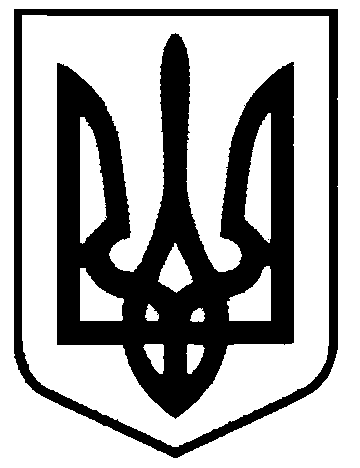 СВАТІВСЬКА МІСЬКА РАДАСЬОМОГО СКЛИКАННЯДЕВ'ЯТНАДЦЯТА  СЕСІЯРІШЕННЯвід  22 грудня 2017 р.          		        м. Сватове                     №  19/___               «Про організацію громадських робітна території  Сватівської міської радиЛуганської області у 2018році»Для додаткового стимулювання мотивації до праці, матеріальної підтримки безробітних та інших категорій осіб, одночасного вирішення завдань соціального розвитку міста, з урахуванням суспільно корисної спрямованості, на підставі ст.31 Закону України «Про зайнятість населення», Порядку організації громадських та інших робіт тимчасового характеру, затвердженого Постановою Кабінету Міністрів України від 20.03.2013 року № 175, керуючись п. 44 ст. 26 Закону України “Про місцеве самоврядування в Україні”,   Сватівська  міська  радаВИРІШИЛА:Визначити перелік видів громадських робіт на 2018 рік, які носять тимчасовий характер, мають суспільно корисну спрямованість, сприяють соціальному розвитку громади та не пов’язані з ризиком для життя, а саме:Благоустрій та озеленення території м.Сватове (благоустрій скверів, парків, догляд за насадженнями, квітами, впорядкування кладовищ, зон відпочинку, придорожніх смуг);Підсобні роботи при проведенні ремонту або реконструкції об’єктів соціальної сфери (дитячих дошкільних закладів, спортивних майданчиків, закладів культури);Впорядкування меморіалів, пам’ятників, братських могил та інших місць поховань загиблих захисників Вітчизни, утримання їх в належному стані.Інші види робіт, що мають суспільно корисну спрямованість.Організувати громадські роботи з 1 квітня 2018 року по 31 жовтня 2018 року, спеціально створивши для цього тимчасові робочі місця для громадян, направлених Сватівським районним центром зайнятості:- для громадських робіт – Сватівська міська рада.Передбачити у бюджеті Сватівської міської ради на 2018 рік фінансування громадських робіт за рахунок: коштів міського бюджету – 50% фактичних витрат на фінансування; коштів Фонду загальнообов'язкового державного соціального страхування на випадок безробіття – 50% фактичних витрат на фінансування.Сватівському районному центру зайнятості (директор Пономаренко А.В.) проводити роботу щодо залучення безробітних громадян на громадські роботи по Сватівській міській раді Луганської області.Контроль за виконанням даного рішення покласти на постійну депутатську комісію з питань власності, транспорту, зв'язку, торгівельно – побутового обслуговування населення та зайнятості населення.Сватівський міський голова            		           		Є.В.Рибалко